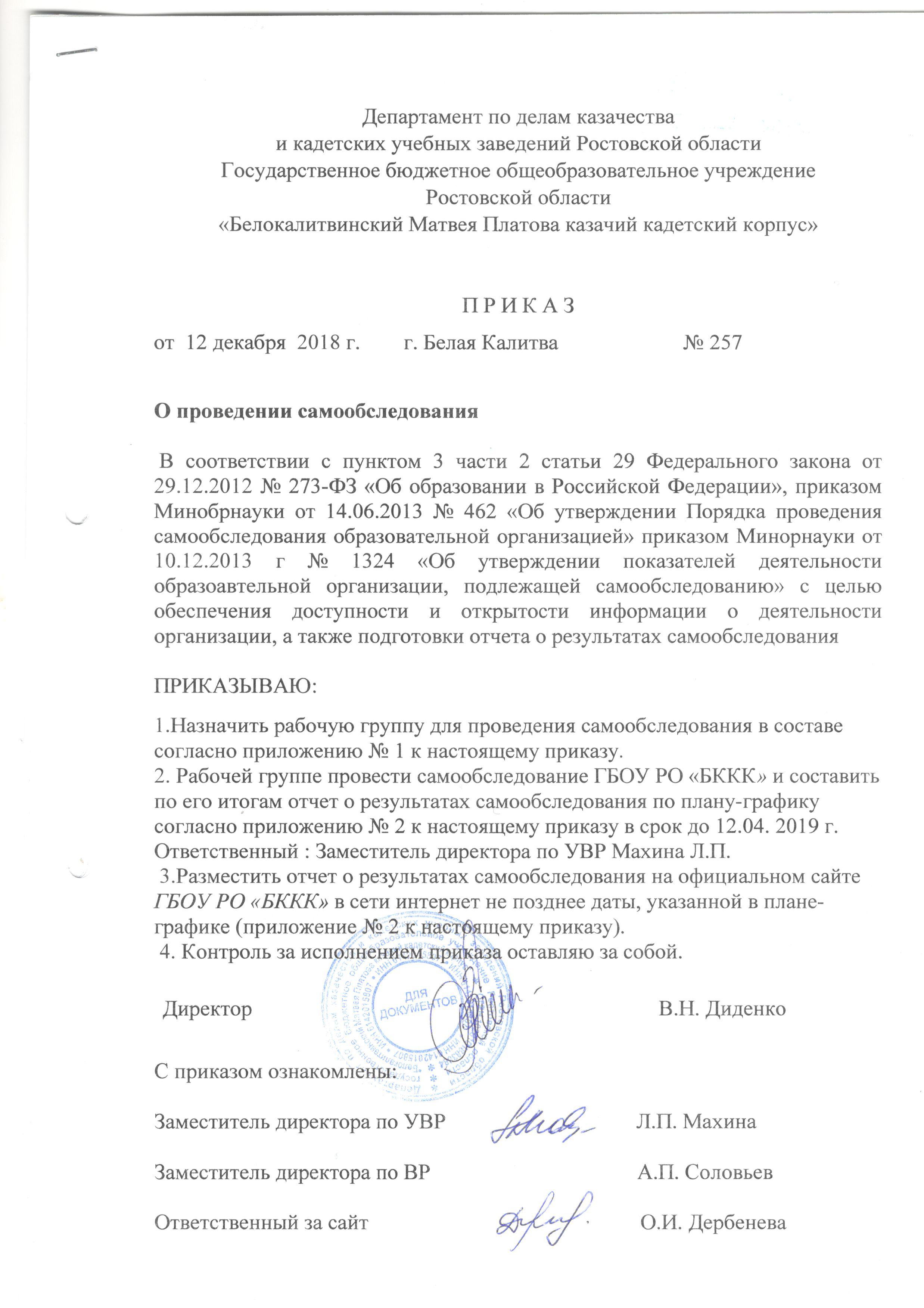 Приложение № 1                                                                                к приказу от 12.12.2018 № 257Состав рабочей группы для проведения самообследованияПриложение № 2к приказу от 12.12.2018 № 257ПЛАН-ГРАФИК
подготовки и проведения самообследования№ п/пФ. И. ОДолжностьОбязанности1В.Н. ДиденкоДиректор− распределяет обязанности между членами рабочей группы;− координирует процесс самообследования;− утверждает отчет о результатах самообследования;− докладывает о результатах самообследования в Департамент по делам казачества и кадетских учебных заведений РО2Л.П. МахинаЗаместитель 
директора по УВР− контролирует своевременное исполнение мероприятий по самообследованию;− консультирует работников, которые собирают, исследуют и оформляют отдельные данные для отчета;− собирает и анализирует информацию о системе управления организацией, кадровом составе, учебно-методическом и библиотечно-информационном обеспечение организации;− обобщает полученные данные и формирует отчет3А.П. СоловьевЗаместитель 
директора по 
ВР− собирает, систематизирует и оформляет данные об образовательном процессе в том числе качестве и условиях обучения, образовательных достижениях обучающихся, востребованности выпускников;− готовит информацию о материально-технической базе кадетского корпуса4О.И. ДербеневаОтветственный за сайт− формирует предложения по автоматизации сбора информации, ее обобщения и систематизации;− публикует отчет о самообследовании на сайте кадетского корпусаМероприятиеОтветственныйСрокиI. Планирование и подготовка работ по самообследованиюI. Планирование и подготовка работ по самообследованиюI. Планирование и подготовка работ по самообследованиюПроведение установочного совещания с членами комиссии по механизму сбора и рабочим формам представления информации по отдельным направлениям самообследованияДиректор03.12.2018II. Организация и проведение самообследованияII. Организация и проведение самообследованияII. Организация и проведение самообследованияСбор информации для проведения анализа, в том числе подготовка запросов, проведение анкетирования, опросовЧлены рабочей группы05.01.2018–02.03.2019III. Обобщение полученных результатов и на их основе формирование отчетаIII. Обобщение полученных результатов и на их основе формирование отчетаIII. Обобщение полученных результатов и на их основе формирование отчетаОбсуждение предварительных 
итогов самообследования, разработка комплекса мер по устранению выявленных в ходе самообследования недостатковДиректор02.03.2019Свод информации и подготовка проекта отчета по итогам самообследованияЗаместитель 
директора02.03.2019–30.03.2019Рассмотрение проекта отчета, обсуждениеДиректор30.03.2019Утверждение отчетаДиректор16.04.2019Опубликование отчета на официальном сайтеОтветственный за сайт18.04.2019IV. Рассмотрение отчета органом управления организации, к компетенции которого относится решение данного вопросаIV. Рассмотрение отчета органом управления организации, к компетенции которого относится решение данного вопросаIV. Рассмотрение отчета органом управления организации, к компетенции которого относится решение данного вопросаНаправление отчета директору Департамента оп делам казачества и учебных заведений РоДиректор18.04.2019